Hatboro Residents Association-Membership Meeting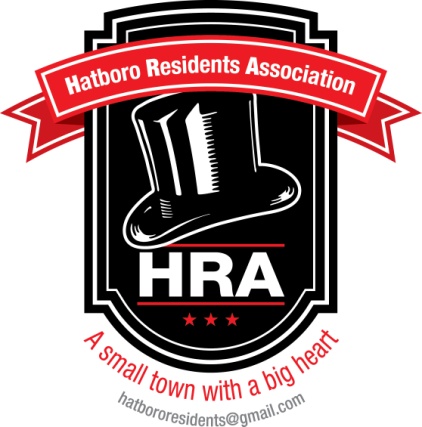 Agenda 03/25/14Call Meeting to OrderApproval of the MinutesTreasurer’s ReportUnfinished Business Farmer’s Market UpdateFarmer’s Market CommitteeMembership Drive UpdateMembership CommitteeNew BusinessCommunity GardenNew Facebook Name-Hatboro Residents’ AssociationBorough Council Meeting UpdateQuestions/CommentsAdjourn